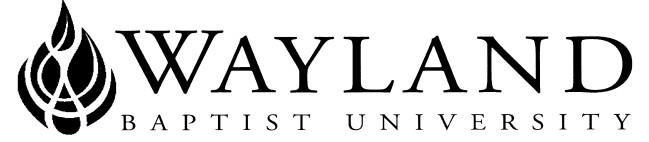 WAYLAND BAPTIST UNIVERSITYSCHOOL OF BEHAVIORAL & SOCIAL SCIENCESVirtual CampusSpring 2019Wayland Mission Statement:  Wayland Baptist University exists to educate students in an academically challenging, learning-focused, and distinctively Christian environment for professional success, and service to God and humankind.Course Title, Number, and Section:  PSYC 3310 CMP2018VC01-Theories of Personality Term:  Spring 2019Instructor:  Dr. Stephen BurgerOffice Phone Number and WBU Email Address: Stephen.Burger@wayland.wbu.edu  stephenburger@cten.org 501.206.7013 (not available while traveling, email is the most dependable.)Office Hours, Building, and Location: Online. Email is the best way to reach me. I try to respond to emails within a 48 hour time frame during the regular school week. Class Meeting Time and Location: Blackboard OnlineCatalog Description: Various ways of defining “personality” and an in-depth study of the major theories of personality; applying knowledge of personality development to enhance students’ human relations skills.Prerequisite: PSYC 1301 and PSYC 2301; or consent of instructorRequired Textbook(s) and/or Required Material(s): Personality: Classic theories and Modern Research (Sixth Edition) by Friedman and Schustack: Pearson, Copyright 2106 ISBN-10: 0-205-99793-7 ISBN/13: 978-0-205-99793-0Optional Materials: Instructor may post additional items on Blackboard for class use.Course Outcome Competencies: Upon completion of this course, students will be able to:Demonstrate understanding through assessing the student’s written explanations of the major theories of personality on major exams.Orally describe the various issues of personality and how personality is studied and assessed during in-class presentationsAs evidenced through in-class exams, students should be able to define personality and discuss applications of the various personality theoriesAttendance Requirements:Students are expected to participate in all required instructional activities in their courses. Online courses are no different in this regard; however, participation must be defined in a different manner. Student “attendance” in an online course is defined as active participation in the course as described in the course syllabus. Instructors in online courses are responsible for providing students with clear instructions for how they are required to participate in the course. Additionally, instructors are responsible for incorporating specific instructional activities within their course and will, at a minimum, have weekly mechanisms for documenting student participation. These mechanisms may include, but are not limited to, participating in a weekly discussion board, submitting/completing assignments in Blackboard, or communicating with the instructor. Students aware of necessary absences must inform the professor with as much advance notice as possible in order to make appropriate arrangements. Any student absent 25 percent or more of the online course, i.e., non-participatory during 3 or more weeks of an 11 week term, may receive an F for that course. Instructors may also file a Report of Unsatisfactory Progress for students with excessive non-participation. Any student who has not actively participated in an online class prior to the census date for any given term is considered a “no-show” and will be administratively withdrawn from the class without record. To be counted as actively participating, it is not sufficient to log in and view the course. The student must be submitting work as described in the course syllabus. Additional attendance and participation policies for each course, as defined by the instructor in the course syllabus, are considered a part of the university’s attendance policy.Statement on Plagiarism and Academic Dishonesty: Wayland Baptist University observes a zero-tolerance policy regarding academic dishonesty. Per university policy as described in the academic catalog, all cases of academic dishonesty will be reported and second offenses will result in suspension from the university.Instructor's policy on Academic Dishonesty: I do not tolerate cheating or plagiarism and consider it a dishonor to the Christian faith and education.  Any student that is suspected of academic dishonesty may be penalized to the fullest extent allowed by the WBU handbook and catalog. Disability Statement: In compliance with the Americans with Disabilities Act of 1990 (ADA), it is the policy of Wayland Baptist University that no otherwise qualified person with a disability be excluded from participation in, be denied the benefits of, or be subject to discrimination under any educational program or activity in the university.  The Coordinator of Counseling Services serves as the coordinator of students with a disability and should be contacted concerning accommodation requests at (806) 291- 3765.  Documentation of a disability must accompany any request for accommodations.Course Requirements and Grading Criteria: Ten discussions worth 10 points each a total of 100 pointsOne final exam worth 300 points Five chapter exams worth 90 points each for a total of 450 pointsTotal points in Class 850 pointsNote – I do not give you a grade, you have earned your grade.  I simply add up the points you have earned.850-765	“A”764-680	“B”679-595	“C”594-510	“D”509 and below	“F”*Note: You will receive 10 extra credit points when you submit your “Introduce Yourself”* The University has a standard grade scale:A = 90-100, B = 80-89, C = 70-79, D = 60-69, F= below 60, W = Withdrawal, WP = withdrew passing, WF = withdrew failing, I = incomplete. An incomplete may be given within the last two weeks of a long term or within the last two days of a microterm to a student who is passing, but has not completed a term paper, examination, or other required work for reasons beyond the student’s control. A grade of “incomplete” is changed if the work required is completed prior to the last day of the next long (10 to 15 weeks) term, unless the instructor designates an earlier date for completion.  If the work is not completed by the appropriate date, the I is converted to an F.Student Grade Appeals:Students shall have protection through orderly procedures against prejudices or capricious academic evaluation. A student who believes that he or she has not been held to realistic academic standards, just evaluation procedures, or appropriate grading, may appeal the final grade given in the course by using the student grade appeal process described in the Academic Catalog. Appeals may not be made for advanced placement examinations or course bypass examinations. Appeals limited to the final course grade, which may be upheld, raised, or lowered at any stage of the appeal process. Any recommendation to lower a course grade must be submitted through the Vice President of Academic Affairs to the Faculty Assembly Grade Appeals Committee for review and approval. The Faculty Assembly Grade Appeals Committee may instruct that the course grade be upheld, raised, or lowered to a more proper evaluation. Discussion Boards are weekly: Each post is opened Monday morning and replies must be made by Saturday night 11:59:00 PM of the week.  This how I take attendance in the class. So, no discussion post means you will be marked absent for that week, besides losing the possible points for that discussion question.Suggested Time for assignments to be completed*TENTATIVE SCHEDULE: *This class is self-paced however it is highly recommended that you follow the below schedule to keep up with the class assignmentsAdditional Information: Note to students:  Please understand this is an upper level college course.  I expect you to be prepared and to be a self-motivator in this course.  I do not open email attachments from students. So, please do not email me your discussions, please submit them on BlackBoard—thanks.The Final Exam is over all 15 chapters.  The questions on the Final Exam are based on the chapter tests taken before.  You will have seen all of the questions before. The 100 questions for the Final are randomly selected from the pool of 225 chapter questions each time it is taken. Our accreditation body requires certain elements of online classes to be able to prove that the student enrolled in the class are actually doing the work, thus the final is over the whole book.http://catalog.wbu.eduDate OpenSuggested Due DateType of assignmentChapters2/253/9Chapter Test 1 and discussions 1-3Chapters 1-33/113/15Spring Break(No class this week)2/253/30Chapter Test 2 and discussions 4-6Chapters 4-62/254/13Chapter Test 3 and discussions 7-9Chapters 7 – 94/194/22Good Friday- Easter Monday (no class these days)2/254/27Chapter Test 4 and discussions 10-12Chapters 10-122/255/11Chapter Test 5 and discussions13-15Chapters 13-155/125/18Final ExamChapters 1-15